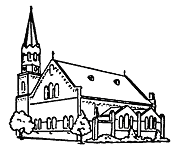 Protestantse gemeente te Zaamslag2 augustus 2020, 10.00 uur7e zondag van de zomerDoorlopende lezing Romeinen 9-11 (4)voorganger: Ds Gerard de Langouderling: Atie Goudzwaard-Mostertlector: Marjolein Durrisorganist: Jan Verberkmoesstem: Christel WesterbekeOrgelspel voor de dienst:  Voluntary (John Stanley)Begroeting en mededelingenVotum en gebedsstilteBemoediging en groetIntroïtus: Psalm 19Organist speelt de regels 1 t/m 6 Voorganger leest de verzen 1 en 2De hemel roemt de Heer, het firmament geeft eer Hem, die ’t heelal volbracht. De dag spreekt tot de dag van wat zijn hand vermag, de nacht meldt het de nacht. Er is geen taal, geen woord, toch wordt alom gehoord een wijdverbreide mare. Geen stem gaat van hen uit, maar overal verluidt hetgeen zij openbaren. God heeft een tent gemaakt, waarin de zon ontwaakt, fier als een bruidegom, die blinkend van gewaad het bruidsvertrek verlaat en licht verspreidt alom. Zo, vrolijk als een held die tot de zege snelt, roept hij de nieuwe morgen; hij trekt zijn glanzend spoor de ganse hemel door: zijn gloed laat niets verborgen. Organist speelt de regels 7 t/m 12 Wet des Heren: Hoor Israël (Deuteronomium 6: 4-9 en 10: 12-21a)Luister, Israël: de HEER, onze God, de HEER is de enige!  Heb daarom de HEER, uw God, lief met hart en ziel en met inzet van al uw krachten. Houd de geboden die ik u vandaag opleg steeds in gedachten. Prent ze uw kinderen in en spreek er steeds over, thuis en onderweg, als u naar bed gaat en als u opstaat. Draag ze als een teken om uw arm en als een band op uw voorhoofd. Schrijf ze op de deurposten van uw huis en op de poorten van de stad. Israël, bedenk dus dat de HEER, uw God, niets anders van u vraagt dan dat u ontzag voor hem toont, dat u de weg volgt die hij u wijst, dat u hem liefhebt, hem met hart en ziel dient en zijn geboden en wetten, die ik u vandaag voorhoud, naleeft; dan zal het u goed gaan. De HEER, die vrij kan beschikken over de hoogste hemel en over de aarde en alles wat daarop leeft, heeft toch alleen voor úw voorouders liefde opgevat en uit alle volken juist u, hun nazaten, uitgekozen! Besnijd daarom uw hart en wees niet langer halsstarrig. Want de HEER, uw God, is de hoogste God en Heer. Hij is de grote, de machtige, de ontzagwekkende God. Hij handelt zonder aanzien des persoons en is onomkoopbaar; hij verschaft weduwen en wezen recht, neemt vreemdelingen in bescherming en voorziet hen van voedsel en kleding. Ook u moet vreemdelingen met liefde behandelen, want u bent zelf vreemdelingen geweest in Egypte. Toon ontzag voor de HEER, uw God, dien hem, wees hem toegedaan en zweer alleen bij zijn naam. Zing zijn lof, hij is uw God!  Psalm 89Organist speelt de melodieChristel leest vers 1 voorIk zal zolang ik leef bezingen in mijn lied des HEREN milde gunst, het werk aan ons geschied. Mijn mond verkondigt, HEER, aan komende geslachten hoe Gij uw trouw betoont aan hen die U verwachten. Uw goedertierenheid rijst op en gaat zich welven, een altijd veilig huis, vast als de hemel zelve.Verootmoediging en genadeverkondigingGebed om verlichting met de Heilige GeestBrammetjeKinderlied: Op Toonhoogte 543Organist speelt de melodieChristel leest de tekst voorStap voor stap, dag na dag, wil ik Jezus volgen. Hand in hand, heel de weg wil ik gaan met Hem. Als ik struikel staat Hij klaar, Hij is bij mij in ’t gevaar. Dus: stap voor stap, hand in hand wil ik gaan met Hem.Organist herhaalt de melodie, en onder het spelen gaan de kinderen naar de nevendienstSchriftlezing: Romeinen 10: 12 – 21 12En er is geen onderscheid tussen Joden en andere volken, want ze hebben allen dezelfde Heer. Hij geeft zijn rijke gaven aan allen die hem aanroepen, 13want er staat: ‘Ieder die de naam van de Heer aanroept, zal worden gered.’ 14Maar hoe kunnen ze hem aanroepen als ze niet in hem geloven? En hoe kunnen ze in hem geloven als ze niet over hem hebben gehoord? En hoe kunnen ze over hem horen als hij niet verkondigd wordt? 15En hoe kan iemand verkondigen als hij niet is uitgezonden? Het is zoals geschreven staat: ‘Welkom zijn zij die goed nieuws verkondigen.’ 16Toch hebben slechts weinigen aan het evangelie gehoor gegeven, want Jesaja vraagt: ‘Heer, heeft iemand geloofd wat wij hebben gezegd?’ 17Dus door te luisteren komt men tot geloof, en wat men hoort is de verkondiging van Christus. 18Maar dan is mijn vraag: hebben ze de boodschap soms niet gehoord? Natuurlijk wel, want er staat: ‘Hun roep klinkt over heel de aarde, hun woorden tot de uiteinden van de wereld.’ 19Maar dan vraag ik weer: heeft Israël de boodschap niet begrepen? Welnu, Mozes zegt al: ‘Ik zal jullie afgunstig maken op een volk dat geen volk is, ik daag jullie uit met een volk zonder verstand.’ 20En bij Jesaja staat zelfs: ‘Ik heb me laten vinden door wie mij niet zochten, ik heb me bekendgemaakt aan wie niet naar mij hebben gevraagd.’ 21Maar bij Jesaja staat over Israël: ‘Heel de dag heb ik mijn handen uitgestrekt naar mijn ongehoorzaam en opstandig volk.’Lied 323Organist speelt de melodieVoorganger leest de tekst voorHoor. Maar ik kan niet horen. Mijn oren dichtgestopt. Mijn adem opgekropt. Mijn hart van leegte zwaar. Ik ben nog niet geboren. Ik ben niet ik. Niet waar. Hoor. Maar ik wil niet horen. Zou ik uw woord verstaan, ik moest uw wegen gaan, U volgen, hier en nu. Ik durf niet zijn geboren en leven toe naar U. Hoor, roept Gij in mijn oren en jaagt mijn angst uiteen. O stem door merg en been verwek mij uit het graf, uw mens opnieuw geboren – o toekomst, laat niet af. Organist herhaalt de melodiePreekOrgelspel: Variaties  (Hans Boelee)Lied: Gezang 454 uit het Liedboek 1973Organist speelt de melodieOuderling leest de tekst voorWat zou ik zonder U geweest zijn,hoe zou ik zonder U bestaan?Ik zou ten prooi aan angst en vrees zijnen eenzaam door de wereld gaan.Mijn liefde tastte in den blinde.Een afgrond lag in het verschiet.En waar zou ik een trooster vindendie werklijk wist van mijn verdriet?Een diepe nacht zou mij omvangenwaarna geen blijde morgen daagt.Ik werd verteerd door wild verlangen,door ’s levens maalstroom weggevaagd.Ik zou alleen zijn, van het hedenen van de toekomst ongewis.Wie kan er aarden hier benedenals er geen open hemel is?Maar Christus gaf mij taal en tekenen ik ben zeker van zijn stem.De nacht is voor het licht geweken,het grondloos lot krijgt zin door Hem.Nu word ik mens, herkrijg mijn vrijheidbij water, woord en brood en wijn,omdat ik weet van zijn nabijheidwaar twee of drie vergaderd zijn.Ga uit in wegen en in veldenen breng verdwaalden bij ons thuis.Reik hun de broederhand en meld hun:‘De Koning noodt u in zijn huis’.Door het geloof zien wij het ware:de eeuwigheid vervult de tijd.En iedereen mag dat ervarendie Christus’ naam met ons belijdt.Organist herhaalt de melodieDankzegging, voorbede, stil gebed, Onze VaderSlotlied: Lied 969Organist speelt regel 1 van de melodieOuderling leest vers 1 voorIn Christus is noch west noch oost,in Hem noch zuid noch noord,één broederschap rust in zijn troost,één wereld in zijn woord.Organist speelt regel 2 van de melodieOuderling leest vers 2 voorTot ieder hart, dat Hem behoort,met Hem gemeenschap vindt.De dienst aan Hem is ’t gouden koorddat allen samenbindt.Organist speelt regel 3 van de melodieOuderling leest vers 3 voorBroeders, één band is ’t die ons bindtvanwaar en wie g’ook zijt;wie onze Vader dient als kindis Christus toegewijd.Organist speelt regel 4 van de melodieOuderling leest vers 4 voorLaat zuid en noord nu zijn verblijd,Hem prijzen west en oost.Aan Christus hoort de wereld wijd,in Hem is zij vertroost.Organist speelt de gehele melodieZegen  -  Gemeente zegt:  Amen.Orgelspel na de dienst: Wohl mir das ich Jesum habe (Bach)